Aufgabe 5: bene – meglio – il migliore! Beispielaufgabe zur Nutzung von Übersetzungstools bei Steigerungsformen von Adjektiven Zielsprache: 		ItalienischTools:		Leo und/oder DeepLSprachliches Thema:	Adjektive Lernziele: Ich kann mit Hilfe des Online-Wörterbuchs LEO Steigerungsformen von Adjektiven in der Zielsprache in meine Texte einbauen. Ich kenne die (zwei) unterschiedlichen Arten von Steigerungsformen und wie sie gebildet werden. Einstieg ins ThemaLies den Text unten und unterstreiche alle Adjektive in ihrer positiven (einfachen) Form in Rot, in ihrer komparativen (vergleichenden) Form in Grün und in ihrer superlativen (gesteigerten) Form in Blau.Oggi è la giornata peggiore che abbia avuto da molto tempo. La mia sfortuna è cominciata questa mattina. Al momento di saltare in sella alla mia bicicletta per andare a scuola, mi sono accorto di avere una ruota forata. E anche se ho una pompa da qualche parte in cantina, sul momento non sono riuscito a trovarla. Ero già in ritardo, così ho deciso di correre a prendere il bus. Ma il bus era più affollato del solito, e quindi sono dovuto restare in piedi fino a scuola. Credetemi, il tragitto è sembrato il più lungo di sempre. Inoltre, avevo anche male a un piede, quindi restare in piedi è stato ancora peggio. Poi, quando sono arrivato a scuola, mi sono ricordato che era venerdì. Tutti i venerdì facciamo ginnastica e mi ero dimenticato la tenuta sportiva. Avevo anche dimenticato di portare il delizioso panino che avevo preparato per la scuola. Con il passare della giornata, il mio unico desiderio era quello di andare a casa e sistemarmi nel mio comodo letto. Il giorno dopo non poteva che essere un giorno migliore.Nachschlagen im ToolTrage unten in der Flexionstabelle alle Adjektive ein, die du im obigen Text gefunden hast, und ergänze die fehlenden Formen (positiv, komparativ, superlativ). Du siehst unten in der Tabelle ein Beispiel. Die Formen, die du nicht kennst oder bei denen du dir nicht sicher bist, kannst du mit dem Übersetzungstool Leo nachschlagen. Achte auf die Informationen, die dir Leo über die Funktion der Wörter gibt, zum Beispiel die Abkürzung «Adj.» hinter dem Suchbegriff. Alternativ kannst du auch mit DeepL arbeiten, denn hier wird die Flexion direkt bei der Eingabe eines Beispielsatzes angezeigt, zum Beispiel «Das ist der beste Film...».Gebe in der Tabelle rechts an ob es sich um regelmässige oder unregelmässige Steigerungsformen handelt. Kannst du ein Beispiel einer unregelmässigen Steigerung nennen? Diskutiere mit deinem / deiner Banknachbar/ Banknachbarin.Wie werden Adjektive gesteigert in anderen Sprachen, die du kennst? Gib ein Beispiel. Gibt es in diesen Sprachen auch regelmässige und unregelmässige Formen? 3. Sprachliche Produktion mithilfe des ToolsSchaue die drei Bilder unten an und schreibe drei Sätze, die beschreiben und vergleichen, was du siehst.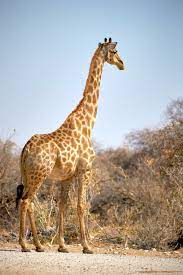 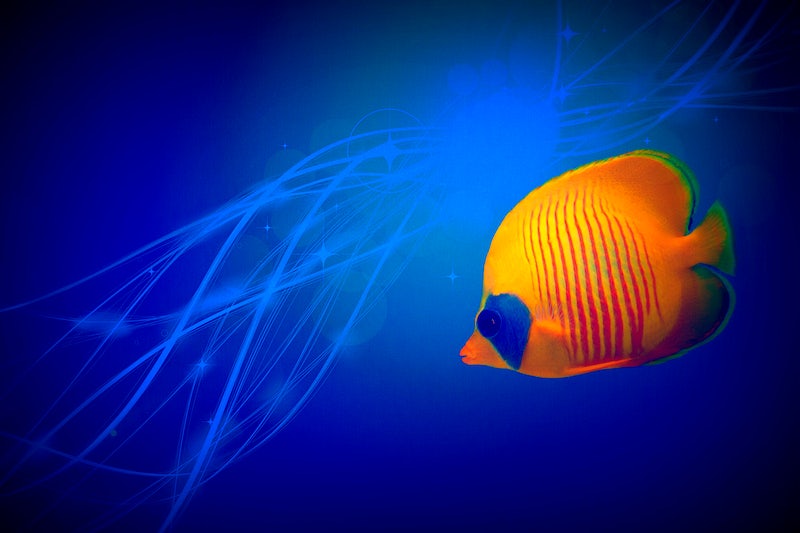 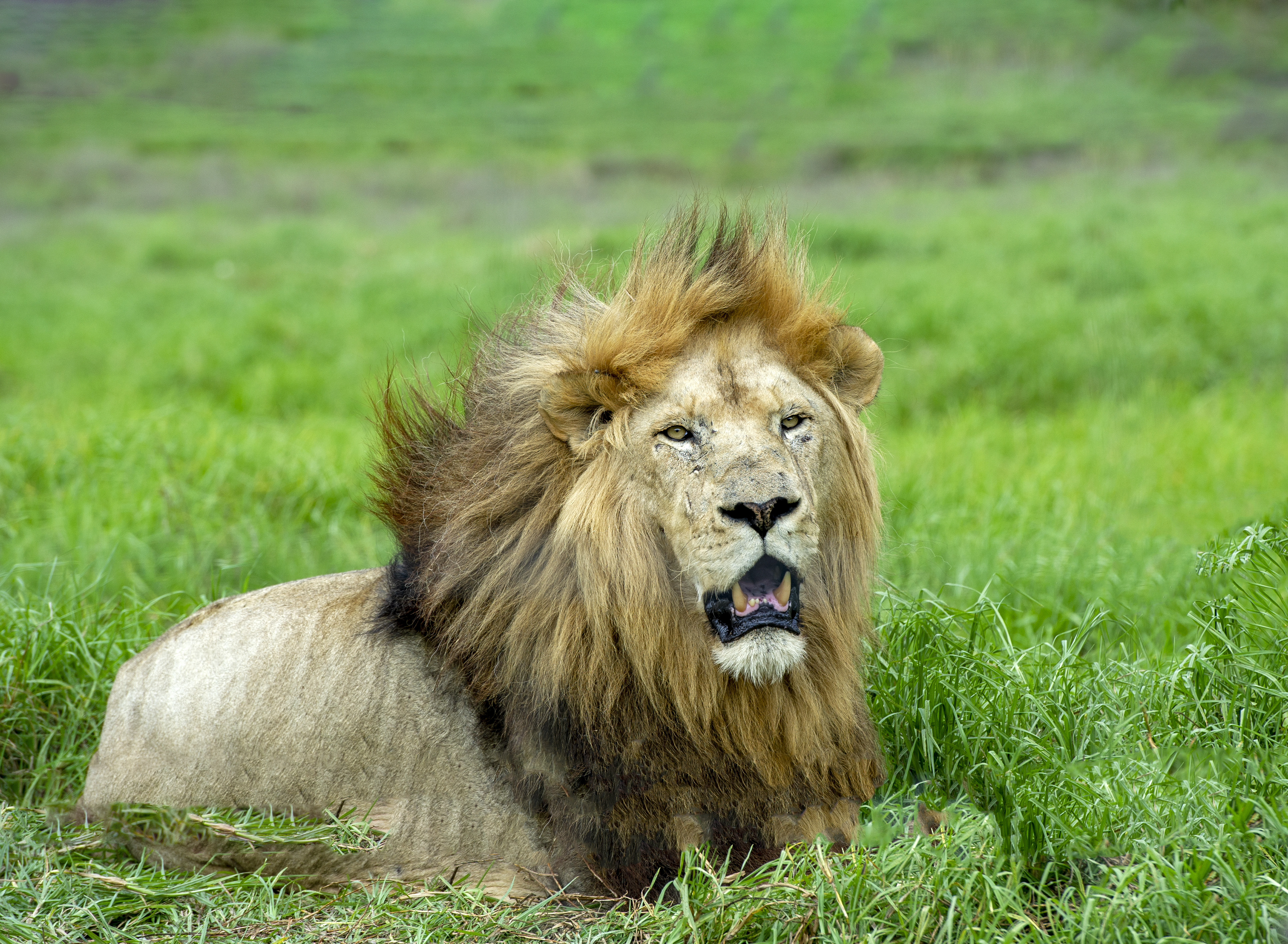 Schreibe nun einen kurzen Text (8-10 Sätze) mit verschiedenen Adjektivformen auf Italienisch. Du kannst über jedes beliebige Thema schreiben, zum Beispiel über eine Reise (die beste Reise, die ich je gemacht habe), über Essen (das beste Essen, das ich je in einem Restaurant gegessen habe) oder über eine Begegnung mit Menschen (eine besondere Begegnung). SchlussreflexionWorauf musst du bei der Bildung von Komparativ- und Superlativformen achten? Welche Formen erkennst du in anderen Sprachen? Wie viele Komparativformen gibt es zum Beispiel in anderen Sprachen, die du sprichst?Positive FormKomparative FormSuperlative FormRegelmässigkeitBeispiel: rapidotanto rapido quanto / più rapido di / meno rapido di / la / il più rapida/oregelmässig